Rastit Kiikarissa yhteisleiri Paimiossa 4-6.4.2015Ulvilan Uran info leiriläisille ja vanhemmilleLeirillä toiminnoista vastaa:Janne Kallioniemi 0400 866 781Jari Holmberg 040 167 7505Leirin hinta noin 50 eur / hlö (+ ateria raha leirillä)Kuljetukset:Menomatka Jarin autossa: Veera, Maija, Sara ja Ville (Lähtö kirjastolta klo 8.30)Menomatka Matin autossa: AnnikaPaluumatka Matin autossa: Annika ja Ville (Sunnuntaina 1. tai 2. harjoituksen jälkeen)Paluumatka Jarin autossa: Veera, Maija ja SaraMajoitus:Leirillä sisämajoitus Paimion Rastituvalla: http://www.paimionrasti.fi/index_generator.pl?page=http://paimionrasti.fi/rastitupa/Nuorilla peti majoitus omilla petivaatteilla, aikuiset telttapatjoilla ja makuupusseilla lattialla.Ruokailut:Ruokailut ostetaan läheisistä luonaspaikoista, joten varatkaa käsirahaa ruokailuihin n. 50 eurVäli- ja iltapalat hommataan ja tehdään keskitetysti majoitustilassa Allergia yms. ruokaestoiset pitäkööt huolta itsestään. Koetan kaivella leipähyllystä laktoosittomiakin tuotteita.Kilpailusivut:http://www.piforienteering.fi/tavlingar___kilpailut/saaristorastit_2015/Lähtöaikoja ei vielä ollut, mutta ekat lähdöt klo 12.00Tutustukaa lähtöaikoihin ja kilpailuohjeisiin etukäteen.Harjoituskartat:
- Korpimäki
- Isovuori
- Alppila
- Nahkvuori Leirin harjoituksissa tarjolla useita taitotasoja (kaikki vaativia). Ottakaa leiri taito-painotteisena ja asennoitukaa minimoimaan virheet keskittymällä oikeisiin suorituksiin.Olen treeneissä mukana ja opastan kaikkia jossain harjoituksessa henk. kohtaisesti.Alustava leiriohjelma: (tarkentuu leirillä)
La AP	kisa Paraisilla
La ilta	Suunnistusreeni 1 lähikartalla/jumppaa/kevyt polkulenkki, oman tuntemuksen mukaan
Su AP	Suunnistustreeni 2 lähikartalla /Jukolatreenikartalla
Su IP	Suunnistustreeni Jukolatreenikartalla
Ma AP	Suunnistustreeni JukolatreenikartallaVarusteluettelo:petivaatteet tai makuupussi peseytymisvälineen ja hammasharjalääkkeetpyyhekynäharjoituspäiväkirjaajanvietettä, kirja pelikortit, tms....suunnistukseen sopiva asu (myös jalkineet) Neopreeni sukat (ostakaa kisapaikalta jos ei vielä kaapista löydy n. 15 eur)Emitkarttamuovikompassiriittävästi lämpimiä vaihtovaatteita lenkkaritulkoiluasusteetsadevaatteet ja saappaat Ilmoittautuneet: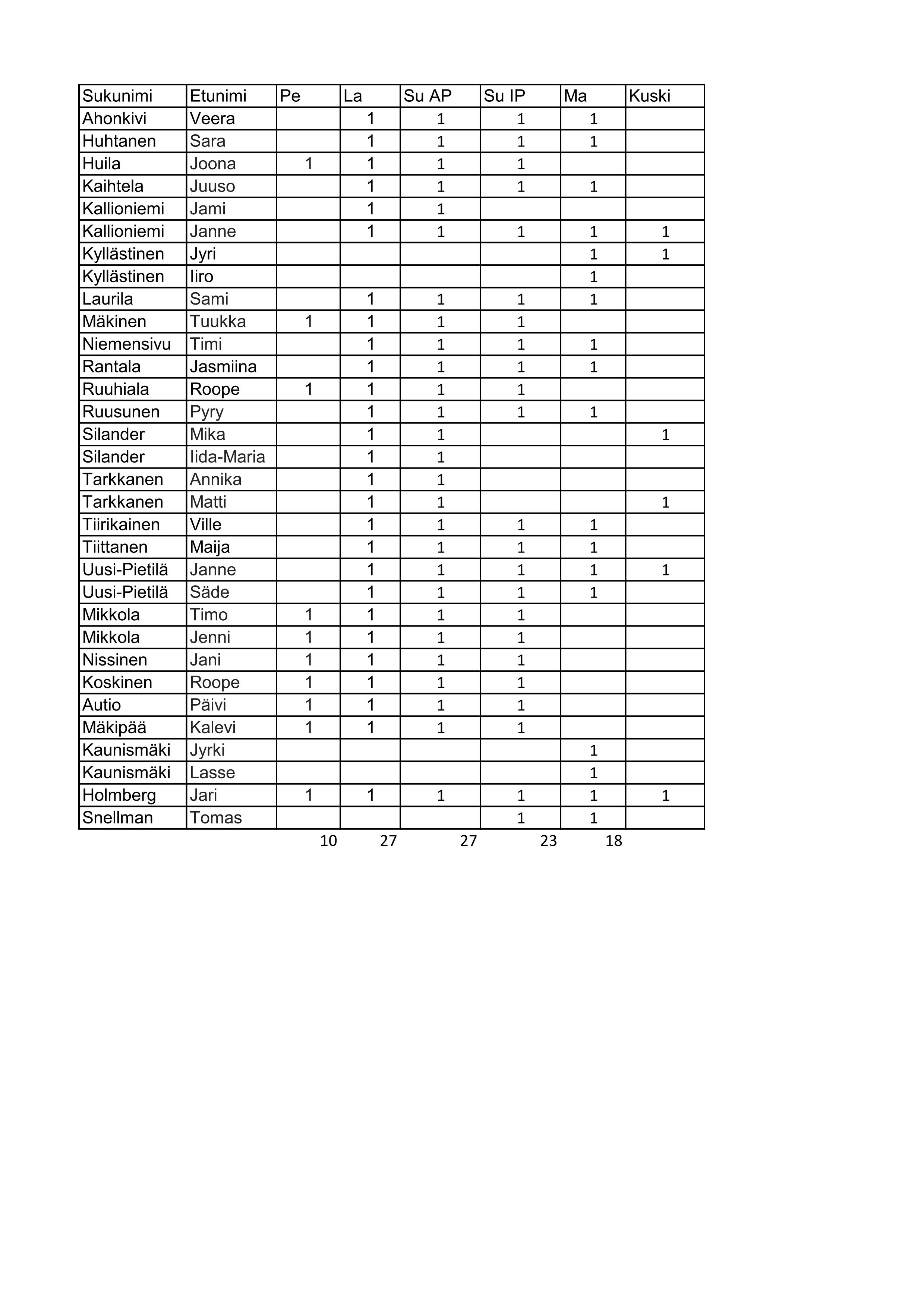 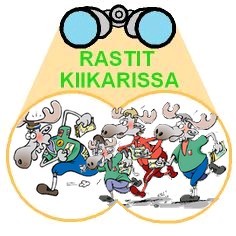 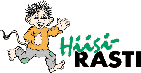 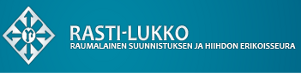 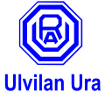 